First Name of Application CV No 1625922Whatsapp Mobile: +971504753686 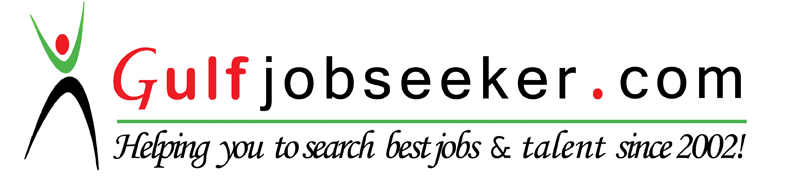 To get contact details of this candidate Purchase our CV Database Access on this link.http://www.gulfjobseeker.com/employer/services/buycvdatabase.phpMOTIVATIONAL LETTERI, Mukotami Ratidzai developed my knowledge in Early Childhood Education at Diploma (3 yrs) and Bachelor’s degree level (2yrs) with the University of Zimbabwe to such an extend that I can handle challenges at Foundation Phase from pre- primary up to grade 3. My 12yrs experience in this job complemented with knowledge of Montessori, Piaget, Erickson (etc) theories has brought excellence in the way I handle young children’s education especially the infants. This has made me flexible enough to fit into different curricular in South Africa and Zimbabwe. Early Years Education offers children the opportunity to develop all the skills needed to begin their educational journey with a bang. I am an expert in assisting the children to acquire all the skills in Literacy, Numeracy and Life Skills so that they can be competent in the global market, each child progressing at his or her own pace.  I can implement any curriculum on Early Years Education.  My satisfaction comes from seeing children meeting the set goals of Early Years Education and graduating before going to Year 1. The appreciation l get from parents who has trusted me with their children’s educational background gives me the motive to do more.I therefore wish to exhibit my skills in the education of young children in order to see my calling of developing the whole child a success. Thank you.